Uz pomoć video zapisa, na linku kojeg sam vam poslao, ponovitegeografsko znanje o JEZERIMA. Točno rješenje označito ŽUTOM BOJOM ISTICANJA TEKSTA ( vidi gore u izborniku word-a)1.Zaokruži ime UMJETNOG jezera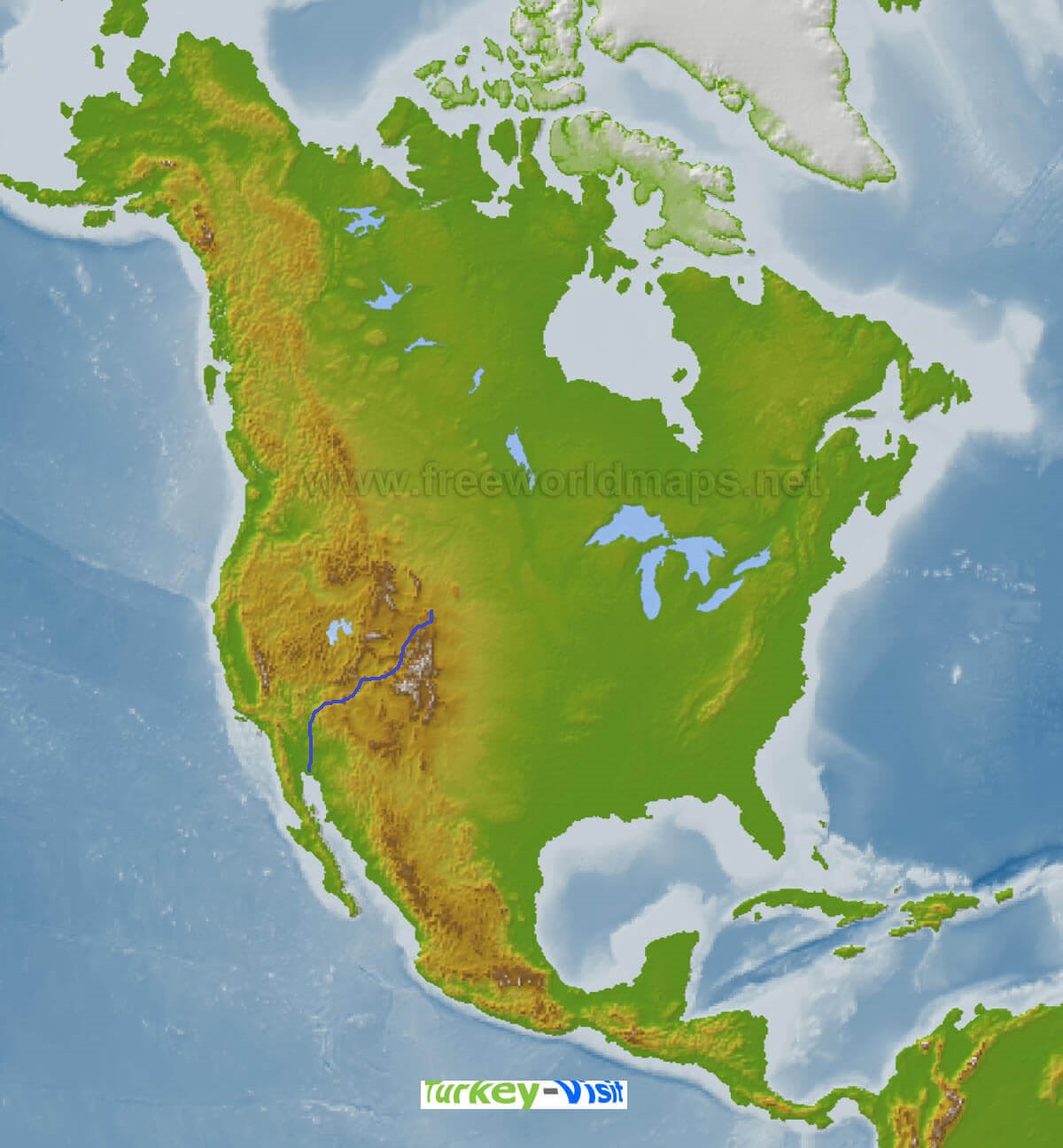 smještenog na rijeci Colorado,prikazanoj na zemljovidu, gdje izgrađena HOOVEROVA BRANAMEADPERUČKOBAJKALSKO2. Najdublje jezero na svijetu je BAJKALSKO, smješteno u Aziji.Kojoj vrsti jezera pripada:TEKTONSKOGLEDENJAČKOGVULKANSKOG3. Plitvička jezera su krškogpodrijetla ( riješi uz pomoć zemljovida ), a smještena su u:GORSKOJ HRVATSKOJPRIMORSKOJ HRVATSKOJKONTINENTALNOJ HRVATSKOJ4. Koji otok na sjeveru Europe, smješten u Atlantskom oceanu ima vulkanskih jezera :a) ISLANDb) IRSKAc) VELIKA BRITANIJA5. Zbog čega se izgrađuju brane na rijekama, kako bi nastala UMJETNA JEZERA:a) PLOVIDBE    b) RIBARSTVA c) HIDROENERGIJE